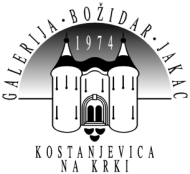 Galerija Božidar JakacGrajska cesta 458311 Kostanjevica na Krkiwww.galerija-bj.si07 49 88 140 / info@galerija-bj.siAlem Korkut: Telo / CorpusLokacija: Galerija Božidar Jakac – nekdanja samostanska cerkev Odprtje razstave: petek, 6. oktober 2017, ob 18.00Trajanje razstave: 7. oktober 2017 – 7. januar 2018Avtorja in njegovo delo bo na otvoritvi razstave predstavil Goran Milovanović, direktor Galerije Božidar Jakac Kostanjevica na Krki.O razstavi:Alem Korkut, eden najpomembnejših hrvaških kiparjev srednje generacije, na razstavi Telo / Corpus, v edinstvenem prostoru nekdanje samostanske cerkve v Galeriji Božidar Jakac, v Kostanjevici na Krki, predstavlja dvanajst novih skulptur. Koncept telesa se v vseh pogledih, v katerih se uporablja (anatomija, geometrija, enologija, politika, ezoterika), predstavlja kot sinonim za trdnost, moč in zanesljivost. Na te značilnosti se opirajo tudi skulpture na razstavi, ki imajo izhodišča v osnovnih geometrijskih oblikah: kockah, paralelepipedih. Toda, tako kot vino s staranjem izgublja okus, tudi fizično telo izgublja svojo čvrstost in moč. Tako se telo v političnem smislu razkriva in izgublja zanesljivost, jasne obrise, preneha biti opora, izginja, se topi ...Korkutova postavitev v nekdanji samostanski cerkvi omogoča nov pogled na izraznost umetnika, ki posveča skoraj enako pozornost razmišljanju in izdelavi kipa kot njegovemu sobivanju z okoljem, v katerem se nahaja. V avtorjevem opusu je bilo doslej takšno harmonično moč zaznati predvsem v njegovih javnih plastikah oziroma spomenikih, ki jih je ustvaril v mestih po celotni Hrvaški in na številnih razstavah, na katerih je bil del ambienta vključen v njegove skulpturne objekte ali obratno.Besedilo v spremnem katalogu je prispeval Mladen Lučić, kustus Muzeja sodobne umetnosti Istre v Pulju, v sodelovanju s katerim je Galerija Božidar Jakac pripravila razstavo. Lučić je v katalogu med drugim zapisal: »Formalno bi lahko nova Korkutova dela opredelili kot kiparske risbe geometrijskih figur ali kot okostja oziroma obrise geometrijskih teles (najpogosteje kock), katerih stranice in robovi se rahlo upogibajo pod lastno obremenitvijo, kot da bi se počasi topili. Avtor za izdelavo teh likov v celoti uporablja ustrezne materiale - poliuretan in epoksid, ki sta podvržena toplotnim in drugim fizikalnim spremembam, s čimer nevsiljivo poudari omenjeno fizično dejanje, ki je potencirana tudi z velikimi formati kipov. Korkut s tem postopkom od anorganske, geometrijske oblike, postopoma prehaja v morfologijo organskega, pri čemer ostaja zvest lastnemu kiparskemu eksperimentiranju ter hkrati svojstveno namiguje na ikonografijo znanstvene fantastike oziroma medij filma in stripa. Novi Alemovi kipi so, poleg tega da kažejo na minljivost in krhkost življenja, hkrati tudi avtorjeva apokaliptična vizija prihodnosti, saj ti predmeti kot tudi nekatera prejšnja Korkutova dela opozarjajo na ekološke probleme sodobnega človeštva oziroma izražajo dvom ne le v preživetje bioloških posameznikov, temveč tudi v obstoj humanističnih pridobitev in etičnih vrednot človeštva. Propad in minevanje telesa sta Alemov alegorični prikaz sodobnega duhovnega stanja, čeravno avtor dopušča možnost boljše prihodnosti. Dvanajst kipov, umeščenih v nekdanjo kostanjeviško cerkev, v tem monumentalnem, čistem in preprostem, pa vendar duhovno vzvišenem gotskem prostoru, spominja na dvanajst apostolov, ki jim je kljub človeški šibkosti, ranljivosti, dvomom, osebnim strahovom in splošni družbeni represiji uspelo ohraniti in ustvariti novo duhovno moč.«Razstava bo na ogled bo do 7. januarja 2018.O umetniku:Alem Korkut se je rodil leta 1970 v mestu Travnik (BIH). V letih 1991 in 1992 je študiral kiparstvo na Akademiji za likovno umetnost v Sarajevu, leta 1992 se je vpisal na študij kiparstva na Akademiji za likovno umetnost v Zagrebu, kjer je leta 1997 diplomiral pri prof. Šime Vulasu. Je avtor več javnih skulptur (med drugim: Karietida v Pazinu, Spomenik kolesu v Koprivnici ter spomenikov padlim borcem v Domovinski vojni v Šibeniku, Karlovcu in Koprivnici). Do sedaj je razstavljal na več kot štiridesetih samostojnih razstavah na Hrvaškem in v tujini ter za svoje delo prejel več nagrad. Med leti 1998 in 2007 je bil član Hrvaške skupnosti samostojnih umetnikov (HZSU), od leta 1998 je član Hrvaškega društva likovnih umetnikov (HDLU).  Od leta 2007 je zaposlen kot izredni profesor za kiparstvo na Akademiji za likovno umetnost v Zagrebu.Angleški povzetek:In all respects in which the concept of the body is used (anatomy, geometry, oenology, politics, esoteric) the body represents a synonym for stability, strength and reliability. The sculptures in this exhibition, which stem from basic geometrical forms (cubes, parallelepipeds), also lean upon these characteristics. However, similar to wine which loses its aroma through time, the physical body loses its firmness and strength. In the political sense the body is thus revealed and starts losing its reliability and clear contours, it no longer provides support, it starts to disappear, melt away…  Alem Korkut (1970, Travnik, BIH) studied sculpture at the Academy of Fine Arts in Sarajevo and Zagreb, where he graduated in 1997. From 1998 to 2007 he was a member of Croatian Freelance Artists Association. He has been a member of the Croatian Association of Artists since 1998. Since 2007 he has been an Associate Professor at the Academy of Fine Arts in Zagreb. 